ΠΑΝΕΠΙΣΤΗΜΙΟ ΔΥΤΙΚΗΣ ΜΑΚΕΔΟΝΙΑΣ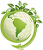 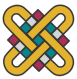 ΤΜΗΜΑ ΜΗΧΑΝΙΚΩΝ ΠΕΡΙΒΑΛΛΟΝΤΟΣ ΜΑΘΗΜΑ: ΓΕΝΙΚΗ ΧΗΜΕΙΑ      Διδάσκων: Γ. Μαρνέλλος - Ε. Τόλης18 Οκτωβρίου 2016ΑΝΑΚΟΙΝΩΣΗΟι εγγραφές για το υποχρεωτικής παρακολούθησης εργαστήριο στα πλαίσια του  μαθήματος «Γενική Χημεία» (1ου εξαμήνου) θα πραγματοποιηθούν τη Δευτέρα 24/10/2016 ώρα 15:00-17:00 και την Τρίτη 25/10/2016 ώρα 09:00-11:00 στο κτίριο του Εργαστηρίου Τεχνολογίας Περιβάλλοντος (Αργυροκάστρου 13, 2ος όροφος). Τα εργαστήρια θα πραγματοποιούνται σε δύο τμήματα: κάθε Δευτέρα (15:00-17:00) και κάθε Παρασκευή (16:30-18:30).* Η παρακολούθηση του εργαστηρίου είναι υποχρεωτική. ** Όσοι φοιτητές δεν παρακολουθήσουν το εργαστήριο ΔΕΝ θα έχουν δικαίωμα συμμετοχής στις εξετάσεις.*** Όσοι φοιτητές δεν εγγραφούν εγκαίρως δεν θα παρακολουθήσουν το εργαστήριο.Εκ του εργαστηρίου